Федеральное государственное бюджетное учреждение высшего образования «Керченский государственный морской технологический университет»Филиал ФГБОУ ВО «КГМТУ» в г. ФеодосияФеодосийский городской советМБУК «Феодосийский музей древностей» муниципального  образования городской округ Феодосия Республики Крым;ФГУП «Судостроительный завод «Море»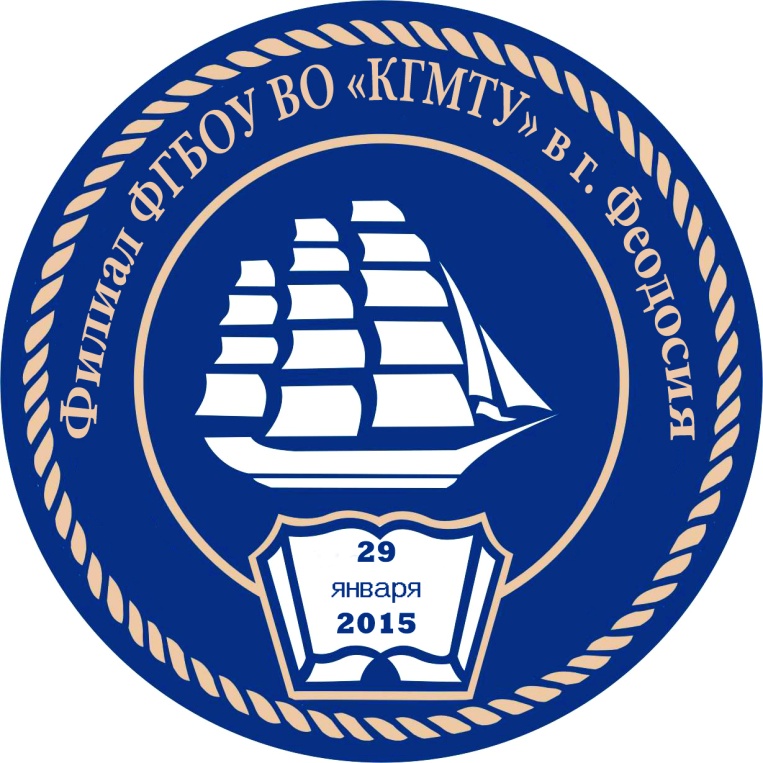 Информационное письмо №2 Уважаемые коллеги!Продолжается сбор материалов для формирования сборника на III региональную Межвузовскую научно-практическую конференцию «АКТУАЛЬНЫЕ ПРОБЛЕМЫ СОЦИАЛЬНО-ЭКОНОМИЧЕСКОГО РАЗВИТИЯ ОБЩЕСТВА», которая будет проходить 21 февраля 2018 года в городе Феодосия, п. Приморский, Республика Крым на базе филиала Федерального государственного бюджетного учреждения высшего образования «Керченский государственный морской технологический университет» в г. Феодосия. Научные направления: 1)	Современные аспекты развития экономики;2)	Техника и технология моря;3)	Общество и современность: проблемы и решенияКонтакты:Зав. кафедры гуманитарных и социально-экономических наук филиала ФГБОУ ВО «КГМТУ» в г.Феодосия Корнеева Елена Васильевна тел. (моб.): +7(978) 723-59-88Информация о конференции находится на сайте филиала ФГБОУ ВО «КГМТУ» в г. Феодосия, ссылка: http://www.kgmtu.ru/nauka/konferencii-na-baze-fgbou-vo-kgmtu.Адрес оргкомитета: 298176, г. Феодосия, п. Приморский, ул. Советская 19 Филиал ФГБОУ ВО «Керченский государственный морской технологический университет» в г. Феодосия, кафедра гуманитарных и социально-экономических наук.Заявки и тексты научных статей, оформленные по правилам, направлять в Оргкомитет по адресу: gisen.feodosia@yandex.ru до 12  февраля 2018 года ЗАЯВКА НА УЧАСТИЕ В КОНФЕРЕНЦИИ.название файла: фамилия автора_заявка (например: тимофеев_заявка)ТРЕБОВАНИЯ К ОФОРМЛЕНИЮ НАУЧНОЙ СТАТЬИ ДЛЯ ПУБЛИКАЦИИОбъем текста статьи больше 3 и не более 9 ст. л. Текст объемом не более 3 ст. л. рассматривается как тезисы. Список литературы и список сокращений  на отдельных страницах дополнительно.Формат Microsoft Word (* doc.). Шрифт - Times New Roman, 14 пт., интервал 1,5, абзац отступ 1.25, Выравнивание – по ширине, интервал обычный, размеры полей – со всех сторон . II.  Сведения об авторе и  название статьи оформляются следующим образом:Указание УДК  обязательно (код универсальной десятичной классификации),  дает возможность индексировать публикации: статьи, учебные и учебно-методические пособия.Определить УДК самостоятельно можно по ссылке - http://teacode.com/online/udc/ Пример:УДК 9;908                                                                И.В. Иванова, к.и.н., доцент кафедры истории Таврической академииФГАОУ ВО «Крымский федеральный университет имени В.И. Вернадского»                                                                                               (г. Симферополь)ПАРТИЗАНСКОЕ ДВИЖЕНИЕ В КРЫМУIII. Перед текстом статьи должны быть аннотация на русском и английском языках, (200-300 печатных знаков с пробелами), ключевые слова.Аннотация : … Ключевые слова : …Annotation :… Keywords:…IV. Ссылки на литературу и источники даются в тексте в квадратных скобках: фамилия автора (без инициалов, кроме работ однофамильцев) или сокращенное название (если издание не имеет автора), год издания - через запятую, далее ссылка на страницу, рисунок и т.п. - через запятую с прописной буквы. [Фамилия, год, страница]- пример - [Провалов, 1981, 270].V. Список литературы и источников дается на отдельной странице:  общий, в алфавитном порядке, с нумерацией, сначала помещаются работы на кириллице, затем – на  латинице: Фамилия, инициалы. Название работы // Название издания. Год выпуска. Номера страниц.VI. Источником библиографического описания является титульный лист издания. Год издания в монографиях и сборниках ставится в конце, после города издания. При ссылках на периодические издания (включая иностранные), необходимо указать: том, номер, выпуск. Пример:ЛИТЕРАТУРААвдеев А.Г., Петеpс Б.Г. Клейма на амфоpах из поселения у с. Мысовое // КСИА. 174. 1983. С.51-56.Алексеев А.Ю., Муpзин В.Ю., Ролле Р. и дp. Чеpтомлык. Киев, 1991. 416 с.Wilkinson F. Stalingrad. New York, 1956. 263 p.VII. Ссылка на архивный материал дается в квадратных скобках в тексте: [ГААРК, Ф.1, №35].VIII. К статье необходимо прилагать список сокращений, если в тексте использованы аббревиатуры, термины и тд.ПримерСписок сокращенийАЭ - авиационная эскадрильяСБ (АНТ-40) – скоростной бомбардировщик конструкции ОКБ А.Н. ТуполеваПе-2 пикирующий бомбардировщик конструкции ПетляковаВСР – воздушный стрелок-радистДБ-3 (Ил-4) – дальний бомбардировщик конструкции ИльюшинаООР – Одесский оборонительный районЧФ – Черноморский флотВГК – Верховное ГлавнокомандованиеМРАП – морской ракетоносный авиационный полкIX. Знак переноса в словах в конце строки не ставить, слово писать полностью с новой строки; слова, в которых встречается буква ё, прописывать с буквой ё.X. К статье можно приложить 2-3 контрастные черно-белые иллюстрации (фотографии или схемы). Файлы в форматах  jpeg., tiff, 300 dpi. При расположении фото (иллюстраций) в тексте статьи, названия рисунков печатаются сразу под рисунком, без пропуска строки, с выравниванием по центру листа, без отступа; после сноски и названия рисунка точка не ставится.Пример: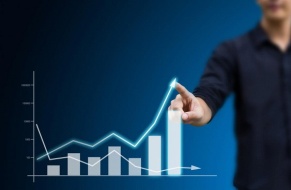 Рис. 1. Инвестиционная сфера и направления инвестированияПри расположении фото (иллюстраций) дополнительно к  тексту статьи, без привязки к конкретному месту статьи (предложению, абзацу), порядок оформления таких фото прилагается.Издание сборника статей с размещением в РИНЦ планируется по результатам работы Конференции Организационный взнос включает в себя плату за размещение сборника в системе РИНЦ; для очного (заочного) участия оргвзнос предусматривается в размере 300 руб. Оплата производится после принятия решения о размещении материалов в сборнике. После оплаты организационного взноса скан квитанции высылается на указанный электронный адрес (gisen.feodosia@yandex.ru). Реквизиты для перечисления денежных средствПолучатель: УФК по Республике Крым (ФГБОУ ВО "КГМТУ", л/с 20756Э13400)р/с 40501810435102000001   БИК 043510001ИНН/КПП    9111013097/911101001ОКТМО   35715000Назначение платежа: КБК 00000000000000000130, л/с 20756Э13400, доходы от платных услуг (проведение конференции «Актуальные проблемы социально-экономического развития общества»), ФИО.Все расходы по приезду и размещению участников конференции берет на себя направляющая сторона.Ждем Вашего участия в работеIII региональной Межвузовской научно-практической конференции «АКТУАЛЬНЫЕ ПРОБЛЕМЫ СОЦИАЛЬНО-ЭКОНОМИЧЕСКОГО РАЗВИТИЯ ОБЩЕСТВА»                                                                                  С уважением, оргкомитет конференции 1Фамилия Имя Отчество  автора(ов)2Место работы3Должность4Ученая степень и звание5Адрес6Контактный телефон7E-mail8Название статьи9Секция10Форма участия (очная / очная с презентацией, заочная)